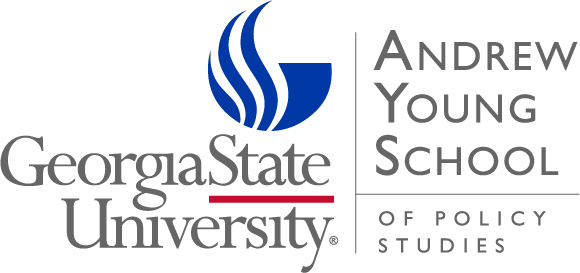 1: We embrace the advantages of our urban Atlanta location which places us at a critical center of influence.2: We advance good policy by adapting and developing innovative research and programs.3: We deliver immersive experiences to empower a new type of leader to thrive in an increasingly digital world.4:  We foster 
a strong, interdisciplinary approach informed by our culture and legacy of diversity and inclusion.AlumniCommunity PartnersFunders/FriendsNonprofits/NGOsPeers/ColleaguesProspective StudentsPublic SectorOTHER:OTHER:OTHER: